English 112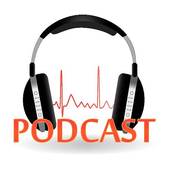 Fredericton High SchoolV. MarshallPodcast Project:Do You hear What I Hear?Podcasts are serial recordings, posted regularly online. Much as oral stories and news have been shared with listeners by medieval bards, singing minstrels, poet storytellers, and others, podcasters share news and stories with their listeners, who download the   files online.Podcasts can be used for any purpose a text might serve - they can tell fictional stories, share and comment on recent events, inform listeners about a topic, and persuade listeners to take an action or adopt a stance. As a result, podcasts are valuable tools for learning to use spoken language to communicate effectively and for learning to listen with purpose as informed and critical thinkers. (READWRITETHINK, NCTE 2020)Your Responsibility as the Discussion LeaderYou may choose to work alone or with a partner for the discussion leader part of this project.Select a podcast that you will share with the class. If should be roughly 10 – 20 minutes in length, appropriate for our classroom discussion in terms of content and language.On your appointed day you are in charge of leading the class through a discussion of your selected podcast.Have the link or the download of your podcast ready for classroom listening.Provide an introduction to the podcast that guides students into an effective listening experience.Complete the pre- and post-discussion document (see attached) and submit it to the teacher.Lead a class discussion on the content (and perhaps style) of the podcast. Your Responsibility as a Discussion Participant Listen closely to the podcast as presented by your classmates.Record noteworthy ideas that will inform your participation in the discussion and your submission of the podcast analysis.Contribute to the classroom discussion by answering and asking pertinent questions. Your participation should reflect your personal opinions and respectfully acknowledge the opinions of others.Podcast Project: Do You hear What I Hear?Discussion Leader(s): _________________________________________________Podcast Project: Do You hear What I Hear?Discussion Participant: _________________________________________________
Podcast Project:								Name: ________________________Do You hear What I Hear?Assessment RubricLearning Targets for Classroom DiscussionsLearning Targets for Classroom DiscussionsDiscussion LeadersDiscussion Participantsask perceptive/probing questions to explore ideasfollow up on and extend others’ ideas  use your awareness of the difference between formal and informal speech to interact effectively in guided discussionspresent points of view and defend your positions in response to opposing points of viewdemonstrate sensitivity and respect in interaction with peersadapt language and communication style to audience, purpose, and situationLearning Targets for Written ReflectionsLearning Targets for Written ReflectionsDiscussion LeadersDiscussion Participantsselect appropriate information from the podcastmake connections between the ideas presented and the requirements of the discussion forumuse audience feedback to evaluate and reflect on the learning experiencearticulate your understanding of the podcast (use the template provided)select appropriate information from the podcast to support your ideasPre-Discussion PreparationPre-Discussion PreparationPodcast Title:Length:Creator(s):Why did you select this podcast?Write one sentence that captures the essence of the podcast.Identify questions that will prompt discussion.Use open-ended questions that require students to think critically.Consider how you will follow up on student responses in order to promote further conversation. What do you anticipate will be the focus of the discussion?Explain.Post-Discussion Reflection Post-Discussion Reflection What were the key points that were discussed? Comment on your expectations and the reality of the discussion.What did you learn through this experience?Consider the content of the podcast, the comments of your classmates, and the process of leading a discussion.Podcast titleWhat do you anticipate the creator’s intent will be?Record Note-Worthy Ideas while Listening to the PodcastRecord Note-Worthy Ideas while Listening to the PodcastWhat was your most significant contribution to the discussion?What did you learn from today’s podcast discussion?EXCEEDING – You have met and surpassed the expectations. The quality of your work is exemplary.90 -100 %5COMPETENT – You have met the expectations. The quality of your work may show strong control of skills.75 – 89%4ACCEPTABLE – You have met the expectations. The quality of your work shows ability to manage the skills.60 – 74%3APPROACHING – You have not met the expectations. The quality shows you are close to managing the skills.50 – 59%2STRUGGLING – You have not met the expectations. The quality shows that you need further practice.0 – 49%1Discussion LeaderDiscussion LeaderDiscussion LeaderDiscussion LeaderSpeaking and Listeningask perceptive/probing questions to explore ideasask perceptive/probing questions to explore ideasSpeaking and Listeningfollow up on and extend others’ ideas  follow up on and extend others’ ideas  Speaking and Listeninguse your awareness of the difference between formal and informal speech to interact effectively in guided discussionsuse your awareness of the difference between formal and informal speech to interact effectively in guided discussionsSpeaking and Listening TOTALSpeaking and Listening TOTALSpeaking and Listening TOTALSpeaking and Listening TOTALWriting and Representingselect appropriate information from the podcastWriting and Representingmake connections between the podcast ideas and the requirements of the discussion forumWriting and Representinguse audience feedback to evaluate and reflect on the learning experience Writing and Representing TOTAL Writing and Representing TOTAL Writing and Representing TOTAL Writing and Representing TOTALDiscussion ParticipantDiscussion ParticipantDiscussion ParticipantDiscussion ParticipantSpeaking and Listeningpresent points of view and defend your positions in response to opposing points of viewpresent points of view and defend your positions in response to opposing points of viewSpeaking and Listeningdemonstrate sensitivity and respect in interaction with peersdemonstrate sensitivity and respect in interaction with peersSpeaking and Listeningadapt language and communication style to audience, purpose, and situationadapt language and communication style to audience, purpose, and situationSpeaking and Listening TOTALSpeaking and Listening TOTALSpeaking and Listening TOTALSpeaking and Listening TOTALWriting and Representingarticulate your understanding of the podcast (use the template provided)Writing and Representingselect appropriate information to support your ideas Writing and Representing TOTAL Writing and Representing TOTAL Writing and Representing TOTAL Writing and Representing TOTAL